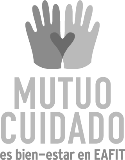 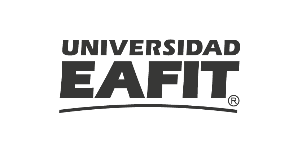 PALABRAS CONTADASIV CONCURSO NACIONAL UNIVERSITARIO DE MICRORRELATO 2019DIRECCIÓN DE DESARROLLO HUMANO-BIENESTAR UNIVERSITARIOTítulo del microrrelato: ______________________________________________Texto (máximo 200 palabras): Escribir el microrrelato en la cuadrículaNombre completo del autor: ________________________________________________No. de cédula: ________________Institución Educativa Superior: ______________________________________________Estudiante	___	Profesor	___	Empleado	___	Egresado ___	Programa académico (estudiante/egresado), dependencia académica (profesor) o administrativa (empleado): _____________________________________________________________Dirección personal completa: ________________________________________________Número de celular y teléfono fijo: _____________________________________________Correo electrónico: ________________________________________________________Recuerde anexar al correo electrónico su documento que lo acredita como perteneciente a su institución educativa, en calidad de estudiante o egresado de pre o posgrado, profesor o empleado. Acepto, consiento y autorizo el uso de mis datos personales, como lo estipula las políticas adoptadas por la Universidad EAFIT  (http://www.eafit.edu.co/datospersonales)EjemploPalada al compás del reloj El sepulturero silba una canción medio inventada mientras excava contento. Sonríe de gusto porque esta vez no es él quien va a llenar el hueco. “Palada al compás del reloj” fue el microrrelato ganador de Palabras Contadas 2018. Su autora, Paula Barros Correa, nació en Santa Marta en 1973. Es actriz de teatro, comunicadora social-periodista y magíster en Escrituras Creativas. Actualmente, vive y trabaja en Medellín.Utilice este recuadro para escribir su microrrelato, modalidad narrativa que exige máxima concisión de las ideas. Tenga en cuenta que cualquier narración que dé cuenta de una transformación de un estado uno a un estado dos, puede considerarse como un relato en su mínima expresión. En los microrrelatos cobra especial importancia la teoría del cuento que afirma que en ellos siempre debe haber dos historias: una que aparece en primer plano, y otra que se mantiene en secreto y que se construye con lo no dicho, el sobreentendido y la alusión.Brevísima reseña del participante: